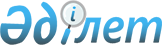 Б.Ә.Сағынтаевты Павлодар облысының әкімі қызметіне тағайындау туралыҚазақстан Республикасы Президентінің 2008 жылғы 30 қыркүйектегі N 663 Жарлығы
      Бақытжан Әбдірұлы Сағынтаев Павлодар облысының әкімі болып тағайындалсын.

      

Қазақстан Республикасының




      Президенті                               Н. Назарбаев


					© 2012. Қазақстан Республикасы Әділет министрлігінің «Қазақстан Республикасының Заңнама және құқықтық ақпарат институты» ШЖҚ РМК
				